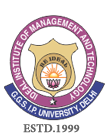 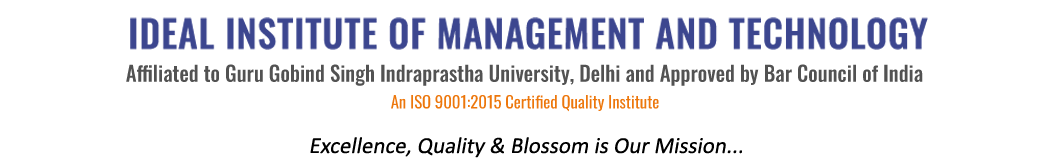       16 X, Karkardooma Institutional Area, (Near Telephone Exchange)
Delhi-110092+91 (11) 22372639, 22375961,http://idealinstitute.edu.in                                                                Industrial Visit To Maruti 23-9-16S. No.Name of StudentClassMobile No.1Paras ChhabraCam 383760069292KamakshiCam 399117663193ShivamCam 397167483004RadhikaCam 395820401015RashiCam 385868174696SaurabhCam 387450723477ZuwariaCam 385860957688Tanya MittalCam 378384260269ApurvaCam 3828563659510AnjaliCam 3850692404611SahilCam 3965486836912LakshayCam 3880060454413KaranCam 3852747283314ShivaniCam 3783817231015IshikaCam 3956074638616Hardik BansalGen 5986800967717ShilpiGen 5958280285118HimanshiGen 5995808238019Viashli RanaGen 5954044208020SharonGen 5995307412921Abhishek VermaGen 5971145854422BhavyaGen 5999908160023AmanGen 5965082622624KunalGen 5995321592325ShubhamGen 5850588574426HarshjyotGen 5971104761027ShivayGen 5987180253528Nitin NarangGen 5742818933629Abhishek SamantGen 5875030288030DeepakshiGen 5880041344031YashGen 58800704506